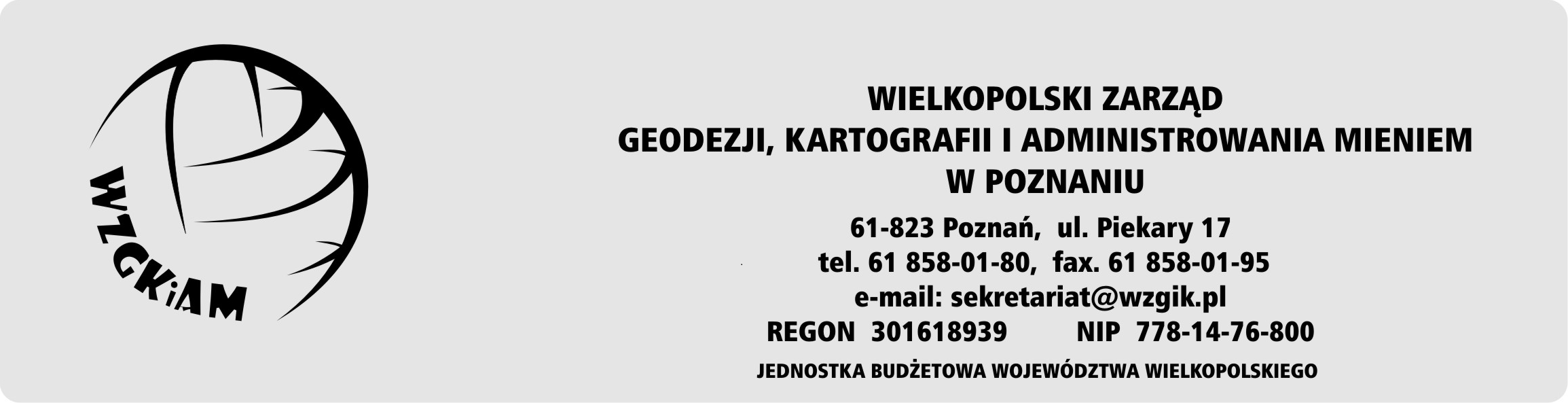 WZG. AE.I.110.2.2017                                                              Poznań, dnia 26 maja 2017r.Informacja o wynikach naboruWielkopolski Zarząd Geodezji, Kartografii i Administrowania Mieniem w Poznaniuul. Piekary 17, 61-823 PoznańInformujemy, że zakończona została procedura naboru na stanowisko  urzędnicze specjalista ds. księgowych (ogłoszenie nr 2/2017)                                  Uzasadnienie:Komisja Rekrutacyjna postanowiła nie rekomendować na to stanowisko ubiegającej się kandydatki. Nabór pozostaje bez rozstrzygnięcia.